Симптомы анального зуда трудно не заметить: он даёт о себе знать дискомфортом и жжением около заднего прохода, а также изменениями кожного покрова в этой области (раздражение, покраснение с последующим расчёсыванием).
 
Такое состояние может оказаться как самостоятельным проявлением, так и «звоночком» других, более серьёзных заболеваний. Так как проблема носит деликатный характер, люди зачастую до последнего избегают визитов к проктологу, тем самым серьёзно ухудшая свое состояние.

ЛЕЧЕНИЕ АНАЛЬНОГО ЗУДА ПРИ ПОМОЩИ ЛАЗЕРНОЙ ТЕРАПИИК лечению зуда в анальном отверстии нужно приступать только после того, как выявлена и ликвидирована его причина.
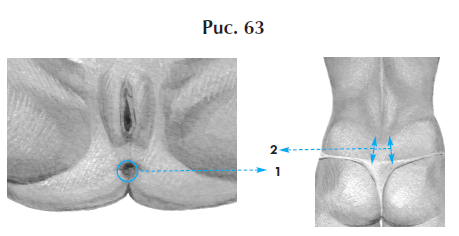 Рекомендуется провести 7-10 процедур, по 1 процедуре в день.Повторные курсы проводятся по необходимости с интервалом не менее одного месяца. Возможно контактное воздействие на область зуда через полиэтиленовую пленку или дистанционно на высоте 1 см над поверхностью тела.Методика хорошо сочетается с общесоматической стимуляцией по В.И. Корепанову.АНАЛЬНЫЙ ЗУД: КЛАССИФИКАЦИЯПроктологи выделяют такие типы зуда в заднем проходе:

  - Первичный. Выявить его причину удается не всегда. Такой зуд чаще поражает мужчин от 30 до 60 лет;

  - Вторичный. Как правило, становится симптомом другой болезни. В этом случае обязательно диагностирование и оперативное устранение первичного заболевания.

СИМПТОМЫ АНАЛЬНОГО ЗУДАВыраженность симптоматики колеблется в пределах от едва заметного «зудящего» ощущения до настойчивого, трудно переносимого жжения. Помимо основных проявлений, у больного наблюдается значительный психологический дискомфорт. Человеку трудно сосредоточиться на чём-то, его постоянно отвлекает желание почесать эту область.
 
В хронической форме жжение может быть «приглушённым», не проходящим длительное время. В случаях острого анального зуда симптомы проявляются интенсивно и, как правило, периодами.
 ПРИЧИНЫ АНАЛЬНОГО ЗУДАСреди распространенных причин зуда в области анального отверстия называют:

  - Глисты;
  - Заболевания половых органов (вульвовагиниты, кандидоз - у женщин, простатит, уретрит - у мужчин);
  - Заболевания прямой кишки и заднепроходного отверстия;
  - Грибок
  - Неграмотная гигиена.
  - Зуд в области анального отверстия у взрослых
  - Анальный зуд у женщин может быть связан с дисбалансом вагинальной секреции. Этот дисбаланс часто появляется из-за кандидоза (молочницы).
 
Из возможных причин зуда в анальном отверстии также отмечают ношение синтетического белья, использование некачественных или аллергенных средств личной гигиены.
 
У мужчин анальный зуд может быть побочным симптомом простатита или уретрита, когда инфекция из мочеполовых путей попадает в задний проход. В этом случае мужчине нужна консультация проктолога и уролога.

АНАЛЬНЫЙ ЗУД У РЕБЁНКАЧастые виновники анального зуда у детей – гельминты, которых малыш мог подхватить в песочнице или на игровой площадке. Первые симптомы жжения обычно появляются в ночное время суток.
 
Заметить их просто - нарушается сон, ребенок начинает расчёсывать кожу в районе анального отверстия. В таких случаях врач назначает анализ кала с последующим лечением от гельминтов.
 
У новорожденных анальный зуд может быть вызван пелёночным дерматитом. В целях предупреждения заболевания рекомендуется строго следить за гигиеной малыша, вовремя менять подгузники, насухо протирать нежную кожу и пользоваться детской присыпкой.№Зона воздействияЧастотаЭкспозиция1Область зуда, сканирование на расстоянии до 1 см от анального отверстия1000 Гц5 мин2Паравертебрально крестцовый отдел позвоночника с обеих сторон, сканированниеПеремПо 2 мин с каждой стороны